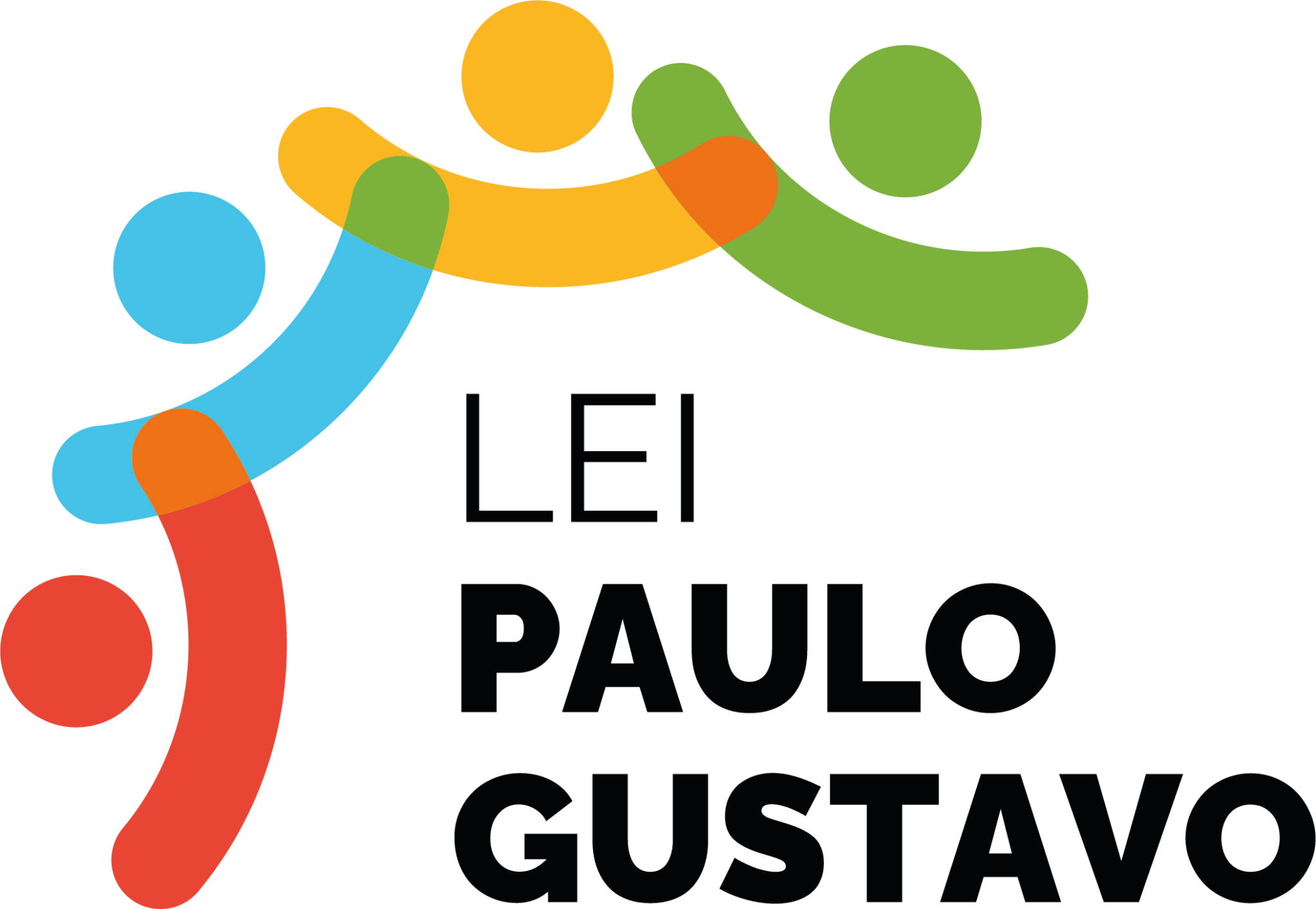 z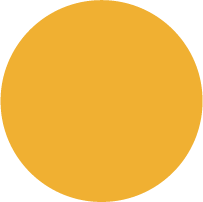 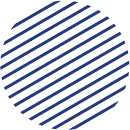 AUTODECLARAÇÃO ÉTNICO-RACIALANEXO IIEu,    		, abaixo assinado, de nacionalidade 	,  nascido  (a)  em          /         /       ,  filho  (a)  de 	e	 		, estado civil, 	, residente e domiciliando à 		_                                , número          , cidade de      	       ,       bairro    	_______          estado  de  Minas  Gerais,   CEP  nº 		, inscrito (a) no CPF sob o nº 	, RG nº 	, SSP , trabalhador da cultura, proponente no Edital de Chamamento Público com fulcro na Lei Federal Complementar nº 195/2022 – “Lei Paulo Gustavo”, regulamentada pelo Decreto Federal nº 11.525/2023, declaro, sob as penas da lei, que sou (   ) preto (a), (   ) pardo (a), indígena (  ).Estou ciente de que, em caso de falsidade ideológica, ficarei sujeito (a) às sanções prescritas no Código Penal e às demais legislações aplicáveis.Cidade,	/ 	/2023________________________________________________________ NOME E ASSINATURA DO PROPONENTEDECLARAÇÃO   DE   CESSÃO  PARA      USO  DE         VOZ  E IMAGEMANEXO III Eu,__________________________________________________________________ residente à rua __________________________________________ portador	do CPF nº _________________________e RG ____________________ doravante referido como "Concedente", por meio   desta   declaração,  autorizo  expressamente ___________________________________________ doravante referido como "Concessionário", a usar minha voz e minha imagem em:Esta autorização inclui, mas não se limita a:Uma gravação de áudio e vídeo que envolve minha voz e minha imagem. A fotografia estática que me retrate.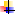 A reprodução e distribuição de gravações e fotografias em mídias físicas e digitais.A exibição e transmissão em redes de televisão, internet e outros meios de comunicação.Eu reconheço que esta autorização é concedida de forma voluntária e consciente, e que não receberei compensação financeira ou outra forma de remuneração pelo uso de minha voz e imagem, a menos que acordado de outra forma por escrito.Eu também entendo que a Concessionária pode editar, modificar ou adaptar as gravações e imagens, desde que isso não afete meus ganhos ou imagem.Eu liberto a Concessionária, seus representantes legais, agentes e quaisquer terceiros autorizados pela Concessionária de qualquer responsabilidade decorrente do uso autorizado de minha voz e imagem, conforme descrito nesta declaração.Esta  autorização  é  válida  a partir de   _____/____/_____    e permanecerá em vigor até______/______/_______ se aplicável,  a menos que seja revogada por escrito  e entregu à  Concessionária com antecedência._____________________________________________ASSINATURA DO CONCEDENTEDECLARAÇÃO DE DIREITOS AUTORAIS
Eu, _____________________________________________, portador do RG nº ________________________________ e do CPF nº ______________________________ residente e domiciliado(a) na ____________________________________________ por meio deste documento, declaro que ao me inscrever no presente edital, na obra, apresentação e projeto não há existência de plágio, bem como garanto ter a autorização de terceiros que porventura tenham direitos conexos sobre a produção artística. 

Declaro também que assumo a exclusiva e irrestrita responsabilidade por quaisquer reivindicações relacionadas a proposta, fundamentadas em possíveis violações de direito de imagem, de voz, de propriedade intelectual e conexos, plágio ou qualquer violação de direitos de terceiros e conexos, respondendo exclusivamente por qualquer dano e/ou prejuízo em decorrência dessas ações, inclusive pela omissão de informações.
Nos termos do que dispõe a Lei Federal nº 9.610/1998 (Direitos Autorais), autorizo a Prefeitura a arquivar, armazenar e divulgar os resultados do projeto em diferentes plataformas digitais sob sua responsabilidade, com fins educativos e culturais, de acordo com as modalidades previstas na referida lei.
Entendedo que os direitos autorais das obras audiovisuais serão de propriedade do/a diretor/a e produtor/a, de acordo com a Lei de Direitos Autorais vigente no País. O/a diretor/a e o/a produtor/a serão responsáveis pela utilização de imagens e sons de terceiros em seus trabalhos, bem como de locações e de outras obras incidentais nos produtos finais. 

Todo e qualquer ônus por questões de direitos autorais ou licenças para filmagens e realização de eventos recairão exclusivamente sobre o/a diretor/a, produtor/a ou empresa produtora com e sem fins lucrativos ficando a prefeitura isentos de qualquer responsabilidade do não cumprimento às legislações vigentes que tratam do tema.
Conforme Capítulo V, da Lei 9.610/98 declaro ser verdade e concordo com todas as informações acima referidas.Local e data________________________________Assinatura do Proponente do ProjetoDECLARAÇÃO NEGATIVA DE OPÇÃO DE CESSÃO DE DIREITOS AUTORAISEu, ____________________________________________________________________________ RG nº _____________________, CPF nº ____________________________________________ domiciliado no endereço ______________________________________________________ município de _________________, Minas Gerais, proponente do projeto denominado “xxxxxxxxxxxxxxxxxxxxxxx”, declaro que este projeto NÃO requer autorizações de terceiros detentores de direitos autorais, fonomecânicos ou conexos, da propriedade do acervo, do imóvel ou de qualquer bem envolvido no projeto, cuja execução demande direito autoral ou patrimonial.Por ser expressão da verdade, firmo a presente declaração._____________________ , ______/______/_____________________________________________ASSINATURA DO PROPONENTECARTA DE ANUÊNCIAGrupos e ColetivosANEXO IVÀPrefeitura Municipal de _________________________________Em    referência    ao    projeto    “_______________________________________________________”,inscrito no edital ________________________________________________________________, autorizamos o (a) _________________________________________, CPF Nº _________________ como representante do Grupo e/ou Coletivo ______________________________________, ANUINDO sobre a nossa participação durante a vigência deste.Por ser expressão da verdade, assinamos.Local e dataAssinatura___________________________________ CPF _______________________Assinatura___________________________________ CPF _______________________Assinatura___________________________________ CPF _______________________Assinatura___________________________________ CPF _______________________Assinatura___________________________________ CPF _______________________Assinatura___________________________________ CPF _______________________Assinatura___________________________________ CPF _______________________Assinatura___________________________________ CPF _______________________Assinatura___________________________________ CPF _______________________Assinatura___________________________________ CPF _______________________Assinatura___________________________________ CPF _______________________Assinatura___________________________________ CPF _______________________Assinatura___________________________________ CPF _______________________Assinatura___________________________________ CPF _______________________Assinatura___________________________________ CPF _______________________